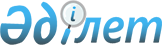 2020–2022 жылдарға арналған Жақсымай ауылдық округ бюджетін бекіту туралы
					
			Мерзімі біткен
			
			
		
					Ақтөбе облысы Темір аудандық мәслихатының 2020 жылғы 6 қаңтардағы № 428 шешімі. Ақтөбе облысының Әділет департаментінде 2020 жылғы 17 қаңтарда № 6741 болып тіркелді. Мерзімі өткендіктен қолданыс тоқтатылды
      Ескерту. 01.01.2020 бастап қолданысқа енгізіледі - осы шешімнің 8 тармағымен.
      Қазақстан Республикасының 2008 жылғы 4 желтоқсандағы Бюджет кодексінің 9–1 бабына және Қазақстан Республикасының 2001 жылғы 23 қаңтардағы "Қазақстан Республикасындағы жергілікті мемлекеттік басқару және өзін – өзі басқару туралы" Заңының 6 бабына сәйкес, Темір аудандық мәслихаты ШЕШІМ ҚАБЫЛДАДЫ:
      1. 2020 – 2022 жылдарға арналған Жақсымай ауылдық округ бюджеті тиісінше 1, 2 және 3–қосымшаларға сәйкес, оның ішінде 2020 жылға мынадай көлемдерде бекітілсін:
      1) кірістер 71 761 мың теңге:
      салықтық түсімдер 4 443 мың теңге;
      салықтық емес түсімдер 0 мың теңге;
      трансферттер түсімдері 67 318 мың теңге;
      2) шығындар 71 761 мың теңге;
      3) таза бюджеттік кредиттеу 0 теңге:
      бюджеттік кредиттер 0 теңге;
      бюджеттік кредиттерді өтеу 0 теңге;
      4) қаржы активтерімен жасалатын операциялар бойынша сальдо 0 теңге;
      5) бюджет тапшылығы (профицит) 0 теңге;
      6) бюджет тапшылығын қаржыландыру (профицитін пайдалану) 0 теңге.
      Ескерту. 1 тармаққа өзгерістер енгізіліді  – Ақтөбе облысы Темір аудандық мәслихатының 01.04.2020 № 462 (01.01.2020 бастап қолданысқа енгізіледі); 15.09.2020 № 516 (01.01.2020 бастап қолданысқа енгізіледі); 20.11.2020 № 537 (01.01.2020 бастап қолданысқа енгізіледі) шешімдерімен.


      2. Жақсымай ауылдық округ бюджетінің кірісіне мыналар есептелетін болып ескерілсін:
      салықтық түсімдер:
      табыс салығы, оның ішінде:
      жеке табыс салығы;
      меншікке салынатын салықтар, оның ішінде:
      мүлікке салынатын салықтар;
      жер салығы;
      көлік құралдарына салынатын салық;
      салықтық емес түсімдер:
      мемлекеттік меншіктен түсетін кірістер, оның ішінде:
      мемлекет меншігіндегі мүлікті жалға беруден түсетін кірістер;
      басқа да салықтық емес түсімдер.
      3. 2020 жылғы 1 қаңтардан бастап:
      1) жалақының ең төменгі мөлшері 42 500 теңге;
      2) жәрдемақыларды және өзге де әлеуметтiк төлемдердi есептеу, сондай-ақ Қазақстан Республикасының заңнамасына сәйкес, айыппұл санкцияларын, салықтарды және басқа да төлемдердi қолдану үшiн айлық есептiк көрсеткiш 2 651 теңге;
      3) базалық әлеуметтік төлемдердің мөлшерін есептеу үшін ең төмен күнкөріс деңгейінің шамасы 31 183 теңге;
      2020 жылғы 1 сәуірден бастап:
      1) жәрдемақыларды және өзге де әлеуметтiк төлемдердi есептеу, сондай-ақ Қазақстан Республикасының заңнамасына сәйкес айыппұл санкцияларын, салықтарды және басқа да төлемдердi қолдану үшiн айлық есептiк көрсеткiш 2 778 теңге;
      2) базалық әлеуметтiк төлемдердiң мөлшерлерiн есептеу үшiн ең төмен күнкөрiс деңгейiнiң шамасы 32 668 теңге белгіленгені ескерілсін және басшылыққа алынсын.
      Ескерту. 3 тармақ жаңа редакцияда – Ақтөбе облысы Темір аудандық мәслихатының 15.09.2020 № 516 шешімімен (01.01.2020 бастап қолданысқа енгізіледі).


      4. Темір аудандық мәслихатының 2019 жылға 25 желтоқсандағы № 409 "2020-2022 жылдарға арналған Темір аудандық бюджетін бекіту туралы" шешіміне сәйкес, аудандық бюджеттен Жақсымай ауылдық округ бюджетіне берілген субвенция көлемі 2020 жылға 50 958 мың теңге сомасында көзделген.
      5. 2020 жылға арналған Жақсымай ауылдық округ бюджетте республикалық бюджеттен ағымдағы нысаналы трансферттердің түсімдері ескерілсін:
      мемлекеттік мектепке дейінгі білім беру ұйымдары педагогтерінің еңбегіне ақы төлеуді ұлғайтуға 5 400 мың теңге;
      мемлекеттік мектепке дейінгі білім беру ұйымдарының педагогтеріне біліктілік санаты үшін қосымша ақы төлеуге 700 мың теңге.
      Ағымдағы нысаналы трансферттердің аталған соммаларын бөлу Жақсымай ауылдық округі әкімінің шешімі негізінде айқындалады.
      6. 2020 жылға арналған Жақсымай ауылдық округ бюджетте облыстық бюджеттен ағымдағы нысаналы трансферттердің түсімдері ескерілсін:
      атаулы әлеуметтік көмек алатын мектепке дейінгі білім беру ұйымдарында тамақтану ақысын төмендетуге 50 мың теңге;
      мектепке дейінгі білім беру ұйымдарының педагог қызметкерлерінің жыл сайынғы ақылы еңбек демалысының ұзақтығы 42 күнтізбелік күнінен 56 күнге дейін ұлғайтуға 386 мың теңге.
      Ағымдағы нысаналы трансферттердің аталған сомаларын бөлу Жақсымай ауылдық округі әкімінің шешімі негізінде айқындалады.
      Ескерту. 6 тармаққа өзгеріс енгізілді– Ақтөбе облысы Темір аудандық мәслихатының 20.11.2020 № 537 шешімімен (01.01.2020 бастап қолданысқа енгізіледі).


      6-1. 2020 жылға арналған Жақсымай ауылдық округ бюджетінде аудандық бюджеттен 9 824 мың теңге көлемінде ағымдағы нысаналы трансферт түсімі ескерілсін.
      Ағымдағы нысаналы трансферттің аталған сомасын бөлу Жақсымай ауылдық округ әкімінің шешімі негізінде айқындалады.
      Ескерту. 6-1 тармақпен толықтырылды  – Ақтөбе облысы Темір аудандық мәслихатының 01.04.2020 № 462 шешімімен (01.01.2020 бастап қолданысқа енгізіледі); өзгеріс енгізілді– Ақтөбе облысы Темір аудандық мәслихатының 20.11.2020 № 537 шешімімен (01.01.2020 бастап қолданысқа енгізіледі).


      7. "Темір аудандық мәслихатының аппараты" мемлекеттік мекемесіне заңнамада белгіленген тәртіппен осы шешімді Ақтөбе облысының Әділет департаментінде мемлекеттік тіркеуді қамтамасыз етсін.
      8. Осы шешім 2020 жылдың 1 қаңтарынан бастап қолданысқа енгізіледі. 2020 жылға арналған Жақсымай ауылдық округ бюджеті
      Ескерту. 1 қосымша жаңа редакцияда  – Ақтөбе облысы Темір аудандық мәслихатының 20.11.2020 № 537 шешімімен (01.01.2020 бастап қолданысқа енгізіледі). 2021 жылға арналған Жақсымай ауылдық округ бюджеті 2022 жылға арналған Жақсымай ауылдық округ бюджеті
					© 2012. Қазақстан Республикасы Әділет министрлігінің «Қазақстан Республикасының Заңнама және құқықтық ақпарат институты» ШЖҚ РМК
				
      Темір аудандық 
мәслихатының сессия төрағасы 

Ж. Кожагулов

      Темір аудандық 
мәслихатының хатшысы 

Б. Избасов
Темір аудандық мәслихатының 2020 жылғы 6 қаңтары № 428 шешіміне 1-қосымша
Санаты
Санаты
Санаты
Санаты
Сомасы 
(мың теңге)
Сыныбы
Сыныбы
Сыныбы
Сомасы 
(мың теңге)
Кші сыныбы
Кші сыныбы
Сомасы 
(мың теңге)
Атауы
Сомасы 
(мың теңге)
I. Кірістер
71 761
1
Салықтық түсімдер
4 443
01
Табыс салығы
2 047
2
Жеке табыс салығы
2 047
04
Меншiкке салынатын салықтар
2 396
1
Мүлiкке салынатын салықтар
183
3
Жер салығы
80
4
Көлiк құралдарына салынатын салық
2 133
4
Трансферттердің түсімдері
67 318
02
Мемлекеттiк басқарудың жоғары тұрған органдарынан түсетiн трансферттер
67 318
3
Аудандардың (облыстық маңызы бар қаланың) бюджетінен трансферттер
67 318
Функкционалдық топ
Функкционалдық топ
Функкционалдық топ
Функкционалдық топ
Функкционалдық топ
Сомасы 
(мың теңге)
Кіші функция
Кіші функция
Кіші функция
Кіші функция
Сомасы 
(мың теңге)
ББ әкімшісі
ББ әкімшісі
ББ әкімшісі
Сомасы 
(мың теңге)
Бағдарлама
Бағдарлама
Сомасы 
(мың теңге)
Атауы
Сомасы 
(мың теңге)
II. Шығындар
71 761
01
Жалпы сипаттағы мемлекеттiк қызметтер
20 657
1
Мемлекеттiк басқарудың жалпы функцияларын орындайтын өкiлдi, атқарушы және басқа органдар
20 657
124
Аудандық маңызы бар қала, ауыл, кент, ауылдық округ әкімінің аппараты
20 657
001
Аудандық маңызы бар қала, ауыл, кент, ауылдық округ әкімінің қызметін қамтамасыз ету жөніндегі қызметтер
19 325
022
Мемлекеттік органның күрделі шығыстары
1 332
04
Білім беру
38 235
1
Мектепке дейінгі тәрбие және окыту
38 235
124
Аудандық маңызы бар қала, ауыл, кент, ауылдық округ әкімінің аппараты
38 235
004
Мектепке дейінгі тәрбиелеу және оқыту және мектепке дейінгі тәрбиелеу және оқыту ұйымдарында медициналық қызмет көрсетуді ұйымдастыру
38 235
07
Тұрғын үй-коммуналдық шаруашылық
6 092
3
Елді-мекендерді көркейту
6 092
124
Аудандық маңызы бар қала, ауыл, кент, ауылдық округ әкімінің аппараты
6 092
008
Елді мекендердегі көшелерді жарықтандыру
3 642
009
Елді мекендердің санитариясын қамтамасыз ету
800
011
Елді мекендерді абаттандыру мен көгалдандыру
1 650
12
Көлiк және коммуникация
2 277
1
Автомобиль көлiгi
2 277
124
Аудандық маңызы бар қала, ауыл, кент, ауылдық округ әкімінің аппараты
2 277
045
Аудандық маңызы бар қалаларда, ауылдарда, кенттерде, ауылдық округтерде автомобиль жолдарын күрделі және орташа жөндеу
2 277
13
Басқалар
4 500
9
Басқалар
4 500
124
Аудандық маңызы бар қала, ауыл, кент, ауылдық округ әкімінің аппараты
4 500
040
Өңірлерді дамытудың 2025 жылға дейінгі мемлекеттік бағдарламасы шеңберінде өңірлерді экономикалық дамытуға жәрдемдесу бойынша шараларды іске асыруға ауылдық елді мекендерді жайластыруды шешуге арналған іс-шараларды іске асыру
4 500
ІІІ.Таза бюджеттік кредиттеу
0
Бюджеттік кредиттер
0
Санаты
Санаты
Санаты
Санаты
Сомасы 
(мың теңге)
Сыныбы
Сыныбы
Сыныбы
Сомасы 
(мың теңге)
Кші сыныбы
Кші сыныбы
Сомасы 
(мың теңге)
Атауы
Сомасы 
(мың теңге)
5
Бюджеттік кредиттерді өтеу
0
01
Бюджеттік кредиттерді өтеу
0
1
Мемлекеттік бюджеттен берілген бюджеттік кредиттерді өтеу
0
Функкционалдық топ
Функкционалдық топ
Функкционалдық топ
Функкционалдық топ
Функкционалдық топ
Сомасы 
(мың теңге)
Кіші функция
Кіші функция
Кіші функция
Кіші функция
Сомасы 
(мың теңге)
ББ әкімшісі
ББ әкімшісі
ББ әкімшісі
Сомасы 
(мың теңге)
Бағдарлама
Бағдарлама
Сомасы 
(мың теңге)
Атауы
Сомасы 
(мың теңге)
IV. Қаржы активтерімен жасалатын операциялар бойынша сальдо
0
V. Бюджет тапшылығы
0
VІ. Бюджет тапшылығын қаржыландыру
0
Санаты
Санаты
Санаты
Санаты
Сомасы 
(мың теңге)
Сыныбы
Сыныбы
Сыныбы
Сомасы 
(мың теңге)
Кші сыныбы
Кші сыныбы
Сомасы 
(мың теңге)
Атауы
Сомасы 
(мың теңге)
8
Бюджет қаражатының пайдаланылатын қалдықтары
0
01
Бюджет қаражаты қалдықтары
0
1
Бюджет қаражатының бос қалдықтары
0Темір аудандық мәслихатының 2020 жылғы 6 қаңтардағы № 428 шешіміне 2-қосымша
Санаты
Сыныбы
Кіші сыныбы
Атауы
Атауы
Сомасы (мың теңге)
I. Кірістер
I. Кірістер
51940
1
Салықтық түсімдер
Салықтық түсімдер
3210
01
Табыс салығы
Табыс салығы
150
2
Жеке табыс салығы
Жеке табыс салығы
150
04
Меншiкке салынатын салықтар
Меншiкке салынатын салықтар
3060
1
Мүлiкке салынатын салықтар
Мүлiкке салынатын салықтар
200
3
Жер салығы
Жер салығы
160
4
Көлiк құралдарына салынатын салық
Көлiк құралдарына салынатын салық
2700
2
Салықтық емес түсiмдер
Салықтық емес түсiмдер
610
01
Мемлекеттік меншіктен түсетін кірістер
Мемлекеттік меншіктен түсетін кірістер
250
5
Мемлекет меншігіндегі мүлікті жалға беруден түсетін кірістер
Мемлекет меншігіндегі мүлікті жалға беруден түсетін кірістер
250
06
Басқа да салықтық емес түсiмдер
Басқа да салықтық емес түсiмдер
360
1
Басқа да салықтық емес түсiмдер
Басқа да салықтық емес түсiмдер
360
4
Трансферттердің түсімдері
Трансферттердің түсімдері
48120
02
Мемлекеттiк басқарудың жоғары тұрған органдарынан түсетiн трансферттер
Мемлекеттiк басқарудың жоғары тұрған органдарынан түсетiн трансферттер
48120
3
Ауданның (облыстық маңызы бар қаланың) бюджетінен трансферттер
Ауданның (облыстық маңызы бар қаланың) бюджетінен трансферттер
48120
Функционалдық топ
Кіші функция
ББ әкімшісі
Бағдарлама
Атауы
Сомасы (мың теңге)
II. Шығындар
51940
01
Жалпы сипаттағы мемлекеттiк қызметтер
15480
1
Мемлекеттiк басқарудың жалпы функцияларын орындайтын өкiлдi, атқарушы және басқа органдар
15480
124
Аудандық маңызы бар қала, ауыл, кент, ауылдық округ әкімінің аппараты
15480
001
Аудандық маңызы бар қала, ауыл, кент, ауылдық округ әкімінің қызметін қамтамасыз ету жөніндегі қызметтер
15280
022
Мемлекеттік органның күрделі шығыстары
200
04
Білім беру
31490
1
Мектепке дейінгі тәрбие және окыту
31490
124
Аудандық маңызы бар қала, ауыл,кент,ауылдық округ әкімінің аппараты
31490
004
Мектепке дейінгі тәрбиелеу мен және оқыту және мектепке дейінгі тәрбиелеу және оқыту ұйымдарында медициналық қызмет көрсетуді ұйымдастыру.
31490
07
Тұрғын үй-коммуналдық шаруашылық
2470
3
Елді-мекендерді көркейту
2470
124
Аудандық маңызы бар қала, ауыл, кент, ауылдық округ әкімінің аппараты
2470
008
Елді мекендердегі көшелерді жарықтандыру
850
009
Елді мекендердің санитариясын қамтамасыз ету
620
011
Елді мекендерді абаттандыру мен көгалдандыру
1000
13
Басқалар
2500
9
Басқалар
2500
124
Аудандық маңызы бар қала, ауыл, кент, ауылдық округ әкімінің аппараты
2500
040
Өңірлерді дамытудың 2025 жылға дейінгі бағдарламасы шеңберінде өңірлерді экономикалық дамытуға жәрдемдесу бойынша шараларды іске асыруға ауылдық елді мекендерді жайластыруды шешуге арналған іс-шараларды іске асыру
2500
ІІІ.Таза бюджеттік кредиттеу
0
Бюджеттік кредиттер
0
Санаты
Cыныбы
Кіші сыныбы
Атауы
Атауы
Сомасы (мың теңге)
5
Бюджеттік кредиттерді өтеу
Бюджеттік кредиттерді өтеу
0
01
Бюджеттік кредиттерді өтеу
Бюджеттік кредиттерді өтеу
0
1
Мемлекеттік бюджеттен берілген бюджеттік кредиттерді өтеу
Мемлекеттік бюджеттен берілген бюджеттік кредиттерді өтеу
0
Функционалдық топ
Функционалдық кіші топ
ББ әкімшісі
Бағдарлама
Атауы
Сомасы (мың теңге)
IV. Қаржы активтерімен жасалатын операциялар бойынша сальдо
0
V. Бюджет тапшылығы
0
VІ. Бюджет тапшылығын қаржыландыру
0
Санаты
Сыныбы
Кіші сыныбы
Атауы
Атауы
Сомасы (мың теңге)
8
Бюджет қаражатының пайдаланылатын қалдықтары
Бюджет қаражатының пайдаланылатын қалдықтары
0
01
Бюджет қаражаты қалдықтары
Бюджет қаражаты қалдықтары
0
1
Бюджет қаражатының бос қалдықтары
Бюджет қаражатының бос қалдықтары
0Темір аудандық мәслихатының2020 жылғы 6 қаңтардағы№ 428 шешіміне 3-қосымша
Санаты
Сыныбы
Кіші сыныбы
Атауы
Атауы
Сомасы (мың теңге)
I. Кірістер
I. Кірістер
54364
1
Салықтық түсімдер
Салықтық түсімдер
3350
01
Табыс салығы
Табыс салығы
150
2
Жеке табыс салығы
Жеке табыс салығы
150
04
Меншiкке салынатын салықтар
Меншiкке салынатын салықтар
3200
1
Мүлiкке салынатын салықтар
Мүлiкке салынатын салықтар
220
3
Жер салығы
Жер салығы
180
4
Көлiк құралдарына салынатын салық
Көлiк құралдарына салынатын салық
2800
2
Салықтық емес түсiмдер
Салықтық емес түсiмдер
740
01
Мемлекеттік меншіктен түсетін кірістер
Мемлекеттік меншіктен түсетін кірістер
300
5
Мемлекет меншігіндегі мүлікті жалға беруден түсетін кірістер
Мемлекет меншігіндегі мүлікті жалға беруден түсетін кірістер
300
06
Басқа да салықтық емес түсiмдер
Басқа да салықтық емес түсiмдер
440
1
Басқа да салықтық емес түсiмдер
Басқа да салықтық емес түсiмдер
440
4
Трансферттердің түсімдері
Трансферттердің түсімдері
50274
02
Мемлекеттiк басқарудың жоғары тұрған органдарынан түсетiн трансферттер
Мемлекеттiк басқарудың жоғары тұрған органдарынан түсетiн трансферттер
50274
3
Ауданның (облыстық маңызы бар қаланың) бюджетінен трансферттер
Ауданның (облыстық маңызы бар қаланың) бюджетінен трансферттер
50274
Функционалдық топ
Кіші функция
ББ әкімшісі
Бағдарлама
Атауы
Сомасы (мың теңге)
II. Шығындар
54364
01
Жалпы сипаттағы мемлекеттiк қызметтер
15900
1
Мемлекеттiк басқарудың жалпы функцияларын орындайтын өкiлдi, атқарушы және басқа органдар
15900
124
Аудандық маңызы бар қала, ауыл, кент, ауылдық округ әкімінің аппараты
15900
001
Аудандық маңызы бар қала, ауыл, кент, ауылдық округ әкімінің қызметін қамтамасыз ету жөніндегі қызметтер
15650
022
Мемлекеттік органның күрделі шығыстары
250
04
Білім беру
31664
1
Мектепке дейінгі тәрбие және окыту
31664
124
Аудандық маңызы бар қала, ауыл,кент,ауылдық округ әкімінің аппараты
31664
004
Мектепке дейінгі тәрбиелеу және оқыту және мектепке дейінгі тәрбиелеу және оқыту ұйымдарында медициналық қызмет көрсетуді ұйымдастыру.
31664
07
Тұрғын үй-коммуналдық шаруашылық
3800
3
Елді-мекендерді көркейту
3800
124
Аудандық маңызы бар қала, ауыл, кент, ауылдық округ әкімінің аппараты
3800
008
Елді мекендердегі көшелерді жарықтандыру
1000
009
Елді мекендердің санитариясын қамтамасыз ету
800
011
Елді мекендерді абаттандыру мен көгалдандыру
2000
13
Басқалар
3000
9
Басқалар
3000
124
Аудандық маңызы бар қала, ауыл, кент, ауылдық округ әкімінің аппараты
3000
040
Өңірлерді дамытудың 2025 жылға дейінгі бағдарламасы шеңберінде өңірлерді экономикалық дамытуға жәрдемдесу бойынша шараларды іске асыруға ауылдық елді мекендерді жайластыруды шешуге арналған іс-шараларды іске асыру
3000
ІІІ.Таза бюджеттік кредиттеу
0
Бюджеттік кредиттер
0
Санаты
Cыныбы
Кіші сыныбы
Атауы
Атауы
Сомасы (мың теңге)
5
Бюджеттік кредиттерді өтеу
Бюджеттік кредиттерді өтеу
0
01
Бюджеттік кредиттерді өтеу
Бюджеттік кредиттерді өтеу
0
1
Мемлекеттік бюджеттен берілген бюджеттік кредиттерді өтеу
Мемлекеттік бюджеттен берілген бюджеттік кредиттерді өтеу
0
Функционалдық топ
Функционалдық кіші топ
ББ әкімшісі
Бағдарлама
Атауы
Сомасы (мың теңге)
IV. Қаржы активтерімен жасалатын операциялар бойынша сальдо
0
V. Бюджет тапшылығы
0
VІ. Бюджет тапшылығын қаржыландыру
0
Санаты
Сыныбы
Кіші сыныбы
Атауы
Атауы
Сомасы (мың теңге)
8
Бюджет қаражатының пайдаланылатын қалдықтары
Бюджет қаражатының пайдаланылатын қалдықтары
0
01
Бюджет қаражаты қалдықтары
Бюджет қаражаты қалдықтары
0
1
Бюджет қаражатының бос қалдықтары
Бюджет қаражатының бос қалдықтары
0